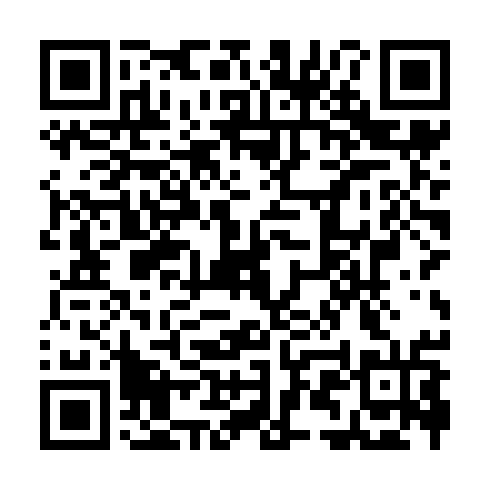 Ramadan times for Presidencia Roque Saenz Pena, ArgentinaMon 11 Mar 2024 - Wed 10 Apr 2024High Latitude Method: NonePrayer Calculation Method: Muslim World LeagueAsar Calculation Method: ShafiPrayer times provided by https://www.salahtimes.comDateDayFajrSuhurSunriseDhuhrAsrIftarMaghribIsha11Mon5:435:437:011:124:417:227:228:3512Tue5:445:447:021:114:407:217:218:3413Wed5:445:447:021:114:407:207:208:3314Thu5:455:457:031:114:397:197:198:3215Fri5:455:457:031:114:387:187:188:3116Sat5:465:467:041:104:387:167:168:2917Sun5:475:477:041:104:377:157:158:2818Mon5:475:477:051:104:377:147:148:2719Tue5:485:487:051:094:367:137:138:2620Wed5:485:487:061:094:367:127:128:2521Thu5:495:497:061:094:357:117:118:2422Fri5:495:497:071:084:347:107:108:2323Sat5:505:507:071:084:347:097:098:2124Sun5:515:517:081:084:337:087:088:2025Mon5:515:517:081:084:337:077:078:1926Tue5:525:527:091:074:327:067:068:1827Wed5:525:527:091:074:317:047:048:1728Thu5:535:537:101:074:317:037:038:1629Fri5:535:537:101:064:307:027:028:1530Sat5:545:547:111:064:297:017:018:1431Sun5:545:547:111:064:297:007:008:131Mon5:555:557:121:054:286:596:598:122Tue5:555:557:121:054:276:586:588:103Wed5:555:557:131:054:276:576:578:094Thu5:565:567:131:054:266:566:568:085Fri5:565:567:131:044:256:556:558:076Sat5:575:577:141:044:246:546:548:067Sun5:575:577:141:044:246:536:538:058Mon5:585:587:151:034:236:526:528:049Tue5:585:587:151:034:226:516:518:0310Wed5:595:597:161:034:226:506:508:02